BPJEPS Loisirs Tous Publics Vesoul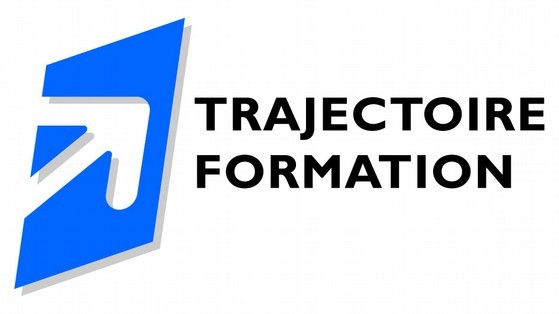 Dossier d'inscriptionRetourner à :Trajectoire Formation	contact@trajectoire-formation.com13 avenue Léon Blum	www.trajectoire-formation.com25200 MONTBÉLIARD	Tél. : 03 81 96 70 92Contact dossier d’inscription : melitine.voinet@trajectoire-formation.comListes des pièces administratives à joindre :50 € de frais de dossier (gratuits pour les demandeurs d'emploi)2 photos d'identité récentes (35mm x 45mm)2 timbres tarif normal1 photocopie recto/verso de votre pièce d'identité en cours de validitéla fiche CERFA complétée et signée → fiche page 7un CV actualiséPSC1 ou diplôme équivalentprésentation de votre candidature : 1 ou 2 pages présentant vos expériences dans le secteur de l'animation et vos motivations à vous engager en formation BPJEPS Loisirs Tous Publics.copie des diplômes, attestations de travail, attestation d’employeur, etc….tout document justifiant d’une situation particulière (MDPH, certificat médical si RQTH etc….).pour les candidats âgés de moins de 25 ans : une photocopie du certificat individuel de participation à l'appel de préparation à la défense ou une photocopie de l'attestation de recensement pour les personnes n'ayant pas encore effectué la journée d'appel 	PRÉSENTATION GÉNÉRALE DU CANDIDAT	Nom : …………………………………………………………….	Prénom : ………………………………………………………………Nom de jeune fille : ……………………………………….	Nationalité : …………………………....................................Date de naissance : ……………………………………….	Lieu de naissance : ………………………………………………Adresse complète :…………………………………………………………………………………………………………………………………...Code Postal : …………………………...	Ville   :…………………………………………………………………….Tél. domicile : ………………………………………………...Tél. portable : ………………………………………….Courriel : ………………………………………………………..………..@...................................................………...…………………..Personne à contacter en cas d’urgence : ………………………………………………………………........................................Tél. : ………………………………………………………..Situation familiale :	Marié(e)	Célibataire	Vie maritale	Divorcé	Pacsé Nombre d’enfants : ……............ dont à charge : ………......... Age des enfants : ………………………………...............Numéro de sécurité sociale : ………………………………………………………………………………..........................................Caisse de sécurité sociale : ……………………………………………………………………………………………………………………….Diplômes ( /!\ à fournir)Dernier diplôme scolaire obtenu : …………………………………………………………………………………………………………..Année d’obtention : ………………………………………………………………………………………………………………………………….Autres diplômes ? Précisez : …………………………………………………………………………………………………………………….………………………………………………………………………………………………………………………………………………………………… Date de sortie du système scolaire : ………………………………………………………………………………………………………..Permis de conduire :ouinon	Véhicule personnel :OuiNonSalariéRemplir la fiche 3Demandeur d’emploi :Remplir la fiche 4de – 1 ande + 1Bénéficiaire du RSA	Si oui,allocataireayant droitReconnaissance de Travailleur HandicapéSi oui, joindre la décision de la MDPH (Maison Départementale des Travailleurs Handicapés) et un certificat médical d’aptitude :au suivi de la formationà l’exercice du métier préparéSi non salarié(e) passez à la page suivante.EmployeurRaison sociale : ……………………………………………………………………………………………..……………………………………….…………………………………………………………....................................................................................................................Adresse	du	siège	social	:	…………..............................................…………………………………………………………………….…………………………………………………………………………………………………………………………………………………..……………..………..………………………………………………………………………………………………………………………………………………………..Tél. : ……………………………………………………...	Fax : …………………………………………………………..Courriel : …………………………………………………………..……..@................................................................................…Statut juridique de l'employeur : ……………………………………………………………………………………………………………Nom du responsable : …………………………………….……..…..	Fonction: ……………………………………………………...Lieu de travailAdresse : ………………………………………………………………………………………………….…………………………………………….………………………………………………………………………………………………………………………………………………………………….Tél. : ……………………………………………………….	Fax : …………………………………………………………Courriel : …………………………………………………………………..@..............................................................................….Nom de votre responsable : …………………………………………………………………………………………………………………..Salarié(e)Depuis quand êtes-vous salarié(e) dans cette entreprise ? …………………………………………………………………….Quelle forme de contrat ?	CDICDD : Type de contrat : ......................................................................…Date de début et de fin de contrat : .................................................…Autres, précisez ……………………………………………………………………………Fonction occupée : …………………………………………………………………………………………...……………………………………..……………………………………………………………………………………………….......................................................................…. Durée hebdomadaire de travail :………………………………………………………………………………………………………………Quelle prise en charge des frais de formation envisagez-vous ? (pour les salariés, joindre obligatoirement une attestation de prise en charge par l’employeur ou par l’OPCA)Plan de formationPériode de professionnalisationCIF/CDI CIF CDDCollectivitésContrat d’apprentissageAutre financement : Précisez lesquels ? (contrats aidés, professionnalisation, … )………………………………………………………………………………………………………………………………………………………………….………………………………………………………………………………………………………………………………………………………………….…………………………………………………………………………………………………………………………………………………………………. 	JE SUIS DEMANDEUR(SE) D’EMPLOI	Adresse et téléphone du Pôle Emploi auquel vous êtes rattaché(e) :……………………………………………………..……………………………………………………………………………………………………….…………….…………………………………………..Date d’inscription à Pôle Emploi :………………………………………………………........................…(joindre le copie de votre attestation d’inscription)Identifiant Pôle Emploi :.………………………………………………………………………………Nom de votre référent professionnel Pôle Emploi :………………………………………………………………………………………………………………………………………………………………….Percevez-vous une rémunération Pôle Emploi ?OUINON(joindre la copie de l’avis de situation délivré par Pôle Emploi)Quel autre type de rémunération percevez-vous ?………………………………………………………………………………………………………………………………………………………………………………………………...........................……………………………Quelle prise en charge des frais de formation envisagez-vous ?…………………………………………………………….………………………………………………………………………………………………………………………………………………………………….……………………...………………………………………………………………………………………………………………………………………….*Attention : si vous sollicitez un financement du Conseil Régional de Bourgogne Franche-Comté, vous devez obligatoirement présenter une prescription d’une formation Région Bourgogne Franche-Comté fournie par Pôle Emploi, Mission Locale, Cap Emploi.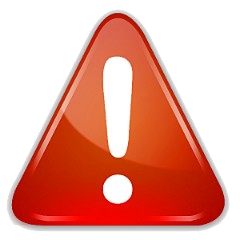  	RAPPEL CONDITIONS D’ACCÈS A LA FORMATION	Cette formation est ouverte à toutes personnes (salarié(e)s, demandeurs d’emploi …) :justifiant de 200 heures d’expériences d’animateur professionnel ou bénévole d’encadrement auprès de tout public, dans une ou plusieurs structures. Fournir les attestation(s) correspondante(s).OUétant titulaire de l’un des diplômes suivants :BAPAAT : Brevet d’Aptitude Professionnelle d’Assistant Animateur Technicien,CQP : Certificat de Qualification Professionnelle « animateur périscolaire »,BAFA : Brevet d’Aptitude aux Fonctions d’Animateur,BAFD : Brevet d’Aptitude aux Fonctions de Directeur,BPSPVL : Bac Professionnel Service de Proximité et Vie Locale,Bac Professionnel Agricole,Brevet Professionnel du Ministère de l’Agriculture,BPJEPS : Brevet Professionnel de la Jeunesse, de l’Education Populaire et du SportDans tous les cas, être titulaire du PSCI (ou équivalent). 	ÉPREUVES D’ADMISSION	La remise d'un dossier de candidature de 1 à 2 pages présentant vos expériences dans le secteur de l’animation et vos motivations à vous engager en formation BPJEPS Loisirs Tous Publics ;Une épreuve écrite de 3 heures sur table ;Et un entretien.L’admission en formation est décidée à l’issue des 3 épreuves.Choix des Unités Capitalisables (UC)Pour les personnes souhaitant suivre la formation en modulaire, merci d'indiquer les UC choisies :UC1 : Encadrer tout public dans tout lieu et toute structureUC2 : Mettre en œuvre un projet d’animation s’inscrivant dans le projet de la structure UC3 : Direction d’un accueil collectif de mineursUC4 : Mobiliser les démarches d’éducation populaire pour mettre en œuvre des activités d’animationContact pédagogiquemelitine.vallat@trajectoire-formation.com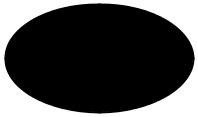 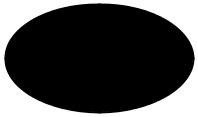 Nom patronymique :(nom de naissance)Nom d’usage :(facultatif) c'est-à-dire nom de l’époux(se), veuf(ve), de l’ex-conjoint dont l’intéressée est divorcée ; nom de l’autre parent, accolé au nom patronymiquePrénoms :Date de naissance :Lieu de naissance :	Département de naissance : (Nom et N°)Adresse personnelle :Téléphone :Adresse mail :N°85-0236Instruction n°90-051- JS du 15 février 1990Renseignements complémentaires :Diplômes scolaires ou universitaires ou attestations de formation ou équivalences *Documents attestant des qualifications obtenues dans le domaine de l’encadrement des activités physiques et sportives *Documents attestant des qualifications obtenues dans le domaine de l’encadrement des activités socio-culturelles **Le candidat doit joindre les différents documents attestant de ses qualificationsSignaturede l’intéressé(e)